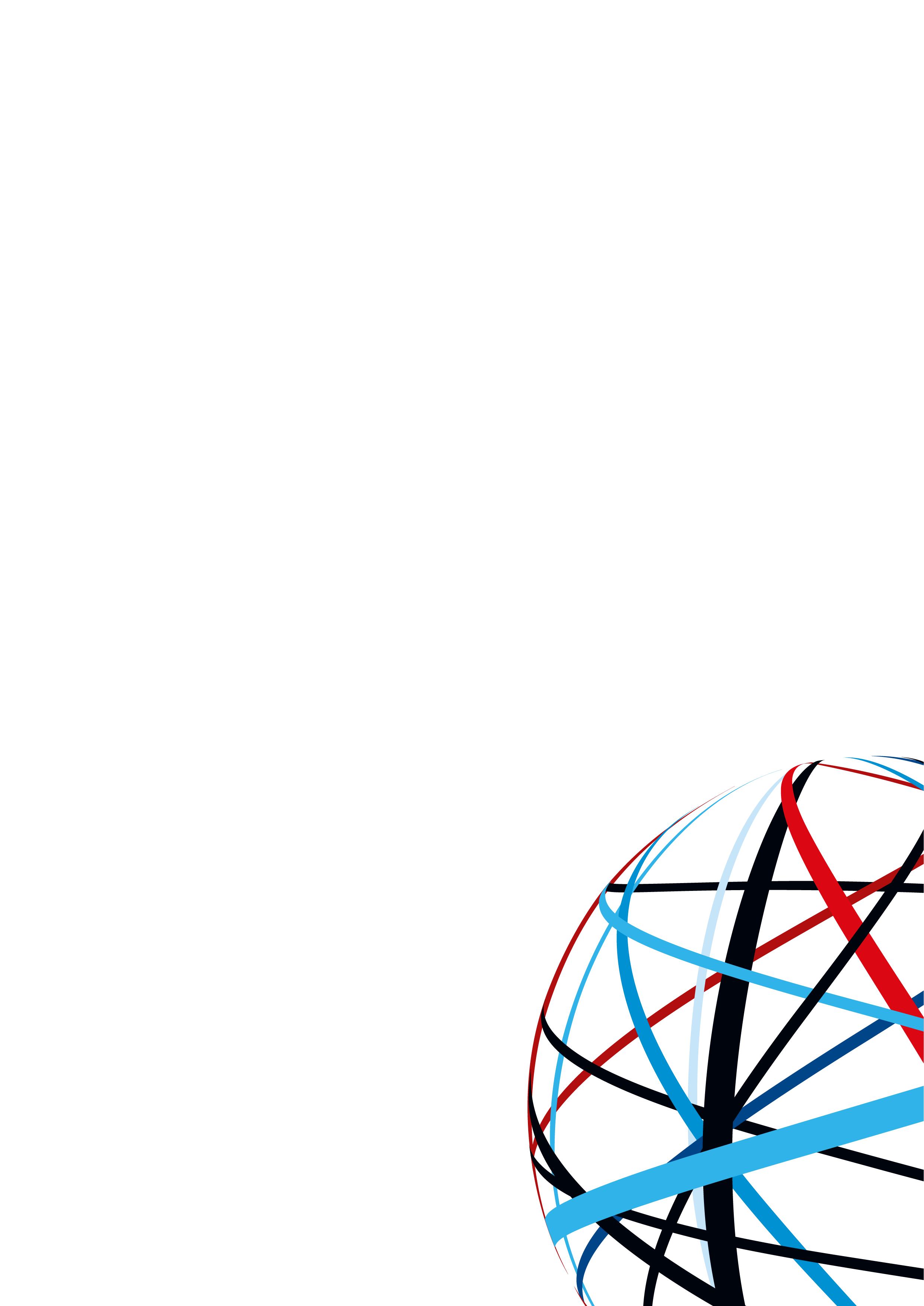 Tímto posudkem žadatel deklaruje, že:hospodářské činnosti vztahující se k předmětným opatřením v rámci projektu významně nepoškozují environmetální cíle ve smyslu čl. 17 nařízení Evropského parlamentu a Rady (EU) č. 2020/852 ze dne 18. června 2020 o zřízení rámce pro usnadnění udržitelných investic a o změně nařízení (EU) 2019/2088 (dále jen „Nařízení o Taxonomii“) a Nařízení Komise v přenesené pravomoci (EU) 2021/2139 ze dne 4. června 2021 kterým se doplňuje nařízení Evropského parlamentu a Rady (EU) 2020/852, pokud jde o stanovení technických screeningových kritérií pro určení toho, za jakých podmínek se hospodářská činnost kvalifikuje jako významně přispívající ke zmírňování změny klimatu nebo k přizpůsobování se změně klimatu, a toho, zda tato hospodářská činnost významně nepoškozuje některý z dalších environmentálních cílů (dále jen „Screeningová kritéria“)provedl prověřování infrastruktury z hlediska klimatického dopadu v souladu se Sdělením Komise  - Technické pokyny k prověřování infrastruktury z hlediska klimatického dopadu v období 2021 – 2027 (2021/C 373/01) (dále jen „Pokyny“).Úvod:Řídící orgán připravil tento Posudek jako nástroj pro doložení splnění výše uvedených podmínek ve standardizované podobě. V rámci jednotlivých částí Posudku jsou uvedeny konkrétní informace, s jakými daty a podklady pracovat tak, aby žadatel mohl splnit výše uvedené požadavky a současně nemusel studovat všechny primární prameny.Datum a podpis žadatele nebo osoba jím pověřenáStručná specifikace projektu (specifikace parametrů projektu včetně porovnání se stávajícím (výchozím) stavem)Stručná specifikace projektu (specifikace parametrů projektu včetně porovnání se stávajícím (výchozím) stavem)Stručná specifikace projektu (specifikace parametrů projektu včetně porovnání se stávajícím (výchozím) stavem)Stručná specifikace projektu (specifikace parametrů projektu včetně porovnání se stávajícím (výchozím) stavem)Text doplní žadatel.Text doplní žadatel.Text doplní žadatel.Text doplní žadatel.Posouzení významně nepoškozovat environmentální cílePosouzení významně nepoškozovat environmentální cílePosouzení významně nepoškozovat environmentální cílePosouzení významně nepoškozovat environmentální cíleHospodářská činnost:OBNOVITELNÉ ZDROJE ENERGIE – VTLÁČENÍ BIOMETANUOBNOVITELNÉ ZDROJE ENERGIE – VTLÁČENÍ BIOMETANUOBNOVITELNÉ ZDROJE ENERGIE – VTLÁČENÍ BIOMETANUPopis činnosti/podporované aktivity:Popis činnosti/podporované aktivity:Popis činnosti/podporované aktivity:Popis činnosti/podporované aktivity:OBNOVITELNÉ ZDROJE ENERGIE – VTLÁČENÍ BIOMETANUOBNOVITELNÉ ZDROJE ENERGIE – VTLÁČENÍ BIOMETANUOBNOVITELNÉ ZDROJE ENERGIE – VTLÁČENÍ BIOMETANUOBNOVITELNÉ ZDROJE ENERGIE – VTLÁČENÍ BIOMETANUTechnická screeningová kritériaTechnická screeningová kritériaTechnická screeningová kritériaTechnická screeningová kritériaZmírňování změny klimatuZmírňování změny klimatuZmírňování změny klimatuZmírňování změny klimatuČinnost splňuje níže uvedená kritéria:Činnost splňuje níže uvedená kritéria:ANONE1. Výrobce biometanu a dovozce, výrobce nebo dodavatel paliv z biomasy pro výrobu biometanu dokládají splnění kritérií udržitelnosti a úspor emisí skleníkových plynů dokladem vydaným v souladu s rozhodnutím podle čl. 30 směrnice 2018/2001/EU.2. K výrobě biometanu se nepoužívají potravinářské a krmné plodiny.3. Pokud se při výrobě bioplynu využívá anaerobní digesce organického materiálu, splňuje výroba digestátu v příslušných případech kritéria uvedená v oddíle 5.6 a kritéria 1 a 2 v oddíle 5.7 této přílohy.    5.6. Anaerobní digesce kalu z čistíren odpadních vod (Výstavba a provoz zařízení na zpracování kalu z čistíren odpadních vod anaerobní digescí s výslednou produkcí a využitím bioplynu nebo chemických látek.)       1. Je stanoven plán monitorování a havarijní plán k minimalizaci úniků metanu v zařízení.       2. Vyrobený bioplyn se používá přímo k výrobě elektřiny nebo tepla nebo se upravuje na biometan pro vstřikování do rozvodné sítě zemního plynu nebo se používá jako palivo pro automobily nebo jako surovina v chemickém průmyslu.   5.7. Anaerobní digesce biologického odpadu (Výstavba a provoz specializovaných zařízení na zpracování odděleně sbíraného biologického odpadu anaerobní digescí s výslednou produkcí a využitím bioplynu a digestátu nebo chemických látek.)     1. Je stanoven plán monitorování a havarijní plán k minimalizaci úniků metanu v zařízení.     2. Vyrobený bioplyn se používá přímo k výrobě elektřiny nebo tepla nebo se upravuje na biometan pro vstřikování do rozvodné sítě zemního plynu nebo se používá jako palivo pro automobily nebo jako surovina v chemickém průmyslu.4. Pokud je CO2, který by jinak byl emitován z výrobního procesu, zachycován za účelem podzemního skladování, přepravuje se a skladuje v podzemí v souladu s technickými screeningovými kritérii stanovenými v oddílech 5.11 a 5.12 této přílohy.    5.11. Přeprava CO2 (Přeprava zachyceného CO2 všemi způsoby. Výstavba a provoz potrubí na CO2 a rekonstrukce plynárenských sítí, kdy je hlavním účelem integrace zachyceného CO2.)          1. Při přepravě CO2 ze zařízení, kde je zachycen, do místa vstřikování nedochází k únikům CO2 nad 0,5 % hmotnosti přepravovaného CO2.           2. CO2 je dodáván do stálého úložiště CO2, které splňuje kritéria pro podzemní geologické ukládání CO2 stanovená v oddíle 5.12 této přílohy; nebo k jiným způsobům přepravy, které vedou k trvalému úložišti CO2, jež splňuje tato kritéria.          3. Jsou použity vhodné systémy detekce úniků a je zaveden plán monitorování, přičemž zpráva je ověřena nezávislou třetí stranou.         4. Činnost může zahrnovat instalaci aktiv, která zvyšují flexibilitu a zlepšují řízení stávající sítě.          5.12. Trvalé podzemní geologické ukládání CO2 (Trvalé ukládání zachyceného CO2 ve vhodných podzemních geologických útvarech)                 1. Provede se charakterizace a posouzení potenciálního úložného komplexu a jeho okolí nebo průzkum ve smyslu čl. 3 bodu 8 směrnice Evropského parlamentu a Rady 2009/31/ES s cílem zjistit, zda je geologický útvar vhodný pro použití jako úložiště CO2.                  2. Pro provoz podzemních geologických úložišť CO2, včetně povinností při uzavření a po uzavření: a) jsou zavedeny vhodné systémy detekce úniků, které zabraňují uvolnění plynu během provozu; b) je zaveden plán monitorování vstřikovacích zařízení, úložného komplexu a případně i okolního prostředí, přičemž pravidelné zprávy kontroluje příslušný vnitrostátní orgán.                  3. V případě průzkumu a provozu úložišť na území Unie je činnost v souladu se směrnicí 2009/31/ES. V případě průzkumu a provozu úložišť v třetích zemích je činnost v souladu s normou ISO 27914:2017 pro geologické ukládání CO2.1. Výrobce biometanu a dovozce, výrobce nebo dodavatel paliv z biomasy pro výrobu biometanu dokládají splnění kritérií udržitelnosti a úspor emisí skleníkových plynů dokladem vydaným v souladu s rozhodnutím podle čl. 30 směrnice 2018/2001/EU.2. K výrobě biometanu se nepoužívají potravinářské a krmné plodiny.3. Pokud se při výrobě bioplynu využívá anaerobní digesce organického materiálu, splňuje výroba digestátu v příslušných případech kritéria uvedená v oddíle 5.6 a kritéria 1 a 2 v oddíle 5.7 této přílohy.    5.6. Anaerobní digesce kalu z čistíren odpadních vod (Výstavba a provoz zařízení na zpracování kalu z čistíren odpadních vod anaerobní digescí s výslednou produkcí a využitím bioplynu nebo chemických látek.)       1. Je stanoven plán monitorování a havarijní plán k minimalizaci úniků metanu v zařízení.       2. Vyrobený bioplyn se používá přímo k výrobě elektřiny nebo tepla nebo se upravuje na biometan pro vstřikování do rozvodné sítě zemního plynu nebo se používá jako palivo pro automobily nebo jako surovina v chemickém průmyslu.   5.7. Anaerobní digesce biologického odpadu (Výstavba a provoz specializovaných zařízení na zpracování odděleně sbíraného biologického odpadu anaerobní digescí s výslednou produkcí a využitím bioplynu a digestátu nebo chemických látek.)     1. Je stanoven plán monitorování a havarijní plán k minimalizaci úniků metanu v zařízení.     2. Vyrobený bioplyn se používá přímo k výrobě elektřiny nebo tepla nebo se upravuje na biometan pro vstřikování do rozvodné sítě zemního plynu nebo se používá jako palivo pro automobily nebo jako surovina v chemickém průmyslu.4. Pokud je CO2, který by jinak byl emitován z výrobního procesu, zachycován za účelem podzemního skladování, přepravuje se a skladuje v podzemí v souladu s technickými screeningovými kritérii stanovenými v oddílech 5.11 a 5.12 této přílohy.    5.11. Přeprava CO2 (Přeprava zachyceného CO2 všemi způsoby. Výstavba a provoz potrubí na CO2 a rekonstrukce plynárenských sítí, kdy je hlavním účelem integrace zachyceného CO2.)          1. Při přepravě CO2 ze zařízení, kde je zachycen, do místa vstřikování nedochází k únikům CO2 nad 0,5 % hmotnosti přepravovaného CO2.           2. CO2 je dodáván do stálého úložiště CO2, které splňuje kritéria pro podzemní geologické ukládání CO2 stanovená v oddíle 5.12 této přílohy; nebo k jiným způsobům přepravy, které vedou k trvalému úložišti CO2, jež splňuje tato kritéria.          3. Jsou použity vhodné systémy detekce úniků a je zaveden plán monitorování, přičemž zpráva je ověřena nezávislou třetí stranou.         4. Činnost může zahrnovat instalaci aktiv, která zvyšují flexibilitu a zlepšují řízení stávající sítě.          5.12. Trvalé podzemní geologické ukládání CO2 (Trvalé ukládání zachyceného CO2 ve vhodných podzemních geologických útvarech)                 1. Provede se charakterizace a posouzení potenciálního úložného komplexu a jeho okolí nebo průzkum ve smyslu čl. 3 bodu 8 směrnice Evropského parlamentu a Rady 2009/31/ES s cílem zjistit, zda je geologický útvar vhodný pro použití jako úložiště CO2.                  2. Pro provoz podzemních geologických úložišť CO2, včetně povinností při uzavření a po uzavření: a) jsou zavedeny vhodné systémy detekce úniků, které zabraňují uvolnění plynu během provozu; b) je zaveden plán monitorování vstřikovacích zařízení, úložného komplexu a případně i okolního prostředí, přičemž pravidelné zprávy kontroluje příslušný vnitrostátní orgán.                  3. V případě průzkumu a provozu úložišť na území Unie je činnost v souladu se směrnicí 2009/31/ES. V případě průzkumu a provozu úložišť v třetích zemích je činnost v souladu s normou ISO 27914:2017 pro geologické ukládání CO2.1. Výrobce biometanu a dovozce, výrobce nebo dodavatel paliv z biomasy pro výrobu biometanu dokládají splnění kritérií udržitelnosti a úspor emisí skleníkových plynů dokladem vydaným v souladu s rozhodnutím podle čl. 30 směrnice 2018/2001/EU.2. K výrobě biometanu se nepoužívají potravinářské a krmné plodiny.3. Pokud se při výrobě bioplynu využívá anaerobní digesce organického materiálu, splňuje výroba digestátu v příslušných případech kritéria uvedená v oddíle 5.6 a kritéria 1 a 2 v oddíle 5.7 této přílohy.    5.6. Anaerobní digesce kalu z čistíren odpadních vod (Výstavba a provoz zařízení na zpracování kalu z čistíren odpadních vod anaerobní digescí s výslednou produkcí a využitím bioplynu nebo chemických látek.)       1. Je stanoven plán monitorování a havarijní plán k minimalizaci úniků metanu v zařízení.       2. Vyrobený bioplyn se používá přímo k výrobě elektřiny nebo tepla nebo se upravuje na biometan pro vstřikování do rozvodné sítě zemního plynu nebo se používá jako palivo pro automobily nebo jako surovina v chemickém průmyslu.   5.7. Anaerobní digesce biologického odpadu (Výstavba a provoz specializovaných zařízení na zpracování odděleně sbíraného biologického odpadu anaerobní digescí s výslednou produkcí a využitím bioplynu a digestátu nebo chemických látek.)     1. Je stanoven plán monitorování a havarijní plán k minimalizaci úniků metanu v zařízení.     2. Vyrobený bioplyn se používá přímo k výrobě elektřiny nebo tepla nebo se upravuje na biometan pro vstřikování do rozvodné sítě zemního plynu nebo se používá jako palivo pro automobily nebo jako surovina v chemickém průmyslu.4. Pokud je CO2, který by jinak byl emitován z výrobního procesu, zachycován za účelem podzemního skladování, přepravuje se a skladuje v podzemí v souladu s technickými screeningovými kritérii stanovenými v oddílech 5.11 a 5.12 této přílohy.    5.11. Přeprava CO2 (Přeprava zachyceného CO2 všemi způsoby. Výstavba a provoz potrubí na CO2 a rekonstrukce plynárenských sítí, kdy je hlavním účelem integrace zachyceného CO2.)          1. Při přepravě CO2 ze zařízení, kde je zachycen, do místa vstřikování nedochází k únikům CO2 nad 0,5 % hmotnosti přepravovaného CO2.           2. CO2 je dodáván do stálého úložiště CO2, které splňuje kritéria pro podzemní geologické ukládání CO2 stanovená v oddíle 5.12 této přílohy; nebo k jiným způsobům přepravy, které vedou k trvalému úložišti CO2, jež splňuje tato kritéria.          3. Jsou použity vhodné systémy detekce úniků a je zaveden plán monitorování, přičemž zpráva je ověřena nezávislou třetí stranou.         4. Činnost může zahrnovat instalaci aktiv, která zvyšují flexibilitu a zlepšují řízení stávající sítě.          5.12. Trvalé podzemní geologické ukládání CO2 (Trvalé ukládání zachyceného CO2 ve vhodných podzemních geologických útvarech)                 1. Provede se charakterizace a posouzení potenciálního úložného komplexu a jeho okolí nebo průzkum ve smyslu čl. 3 bodu 8 směrnice Evropského parlamentu a Rady 2009/31/ES s cílem zjistit, zda je geologický útvar vhodný pro použití jako úložiště CO2.                  2. Pro provoz podzemních geologických úložišť CO2, včetně povinností při uzavření a po uzavření: a) jsou zavedeny vhodné systémy detekce úniků, které zabraňují uvolnění plynu během provozu; b) je zaveden plán monitorování vstřikovacích zařízení, úložného komplexu a případně i okolního prostředí, přičemž pravidelné zprávy kontroluje příslušný vnitrostátní orgán.                  3. V případě průzkumu a provozu úložišť na území Unie je činnost v souladu se směrnicí 2009/31/ES. V případě průzkumu a provozu úložišť v třetích zemích je činnost v souladu s normou ISO 27914:2017 pro geologické ukládání CO2.1. Výrobce biometanu a dovozce, výrobce nebo dodavatel paliv z biomasy pro výrobu biometanu dokládají splnění kritérií udržitelnosti a úspor emisí skleníkových plynů dokladem vydaným v souladu s rozhodnutím podle čl. 30 směrnice 2018/2001/EU.2. K výrobě biometanu se nepoužívají potravinářské a krmné plodiny.3. Pokud se při výrobě bioplynu využívá anaerobní digesce organického materiálu, splňuje výroba digestátu v příslušných případech kritéria uvedená v oddíle 5.6 a kritéria 1 a 2 v oddíle 5.7 této přílohy.    5.6. Anaerobní digesce kalu z čistíren odpadních vod (Výstavba a provoz zařízení na zpracování kalu z čistíren odpadních vod anaerobní digescí s výslednou produkcí a využitím bioplynu nebo chemických látek.)       1. Je stanoven plán monitorování a havarijní plán k minimalizaci úniků metanu v zařízení.       2. Vyrobený bioplyn se používá přímo k výrobě elektřiny nebo tepla nebo se upravuje na biometan pro vstřikování do rozvodné sítě zemního plynu nebo se používá jako palivo pro automobily nebo jako surovina v chemickém průmyslu.   5.7. Anaerobní digesce biologického odpadu (Výstavba a provoz specializovaných zařízení na zpracování odděleně sbíraného biologického odpadu anaerobní digescí s výslednou produkcí a využitím bioplynu a digestátu nebo chemických látek.)     1. Je stanoven plán monitorování a havarijní plán k minimalizaci úniků metanu v zařízení.     2. Vyrobený bioplyn se používá přímo k výrobě elektřiny nebo tepla nebo se upravuje na biometan pro vstřikování do rozvodné sítě zemního plynu nebo se používá jako palivo pro automobily nebo jako surovina v chemickém průmyslu.4. Pokud je CO2, který by jinak byl emitován z výrobního procesu, zachycován za účelem podzemního skladování, přepravuje se a skladuje v podzemí v souladu s technickými screeningovými kritérii stanovenými v oddílech 5.11 a 5.12 této přílohy.    5.11. Přeprava CO2 (Přeprava zachyceného CO2 všemi způsoby. Výstavba a provoz potrubí na CO2 a rekonstrukce plynárenských sítí, kdy je hlavním účelem integrace zachyceného CO2.)          1. Při přepravě CO2 ze zařízení, kde je zachycen, do místa vstřikování nedochází k únikům CO2 nad 0,5 % hmotnosti přepravovaného CO2.           2. CO2 je dodáván do stálého úložiště CO2, které splňuje kritéria pro podzemní geologické ukládání CO2 stanovená v oddíle 5.12 této přílohy; nebo k jiným způsobům přepravy, které vedou k trvalému úložišti CO2, jež splňuje tato kritéria.          3. Jsou použity vhodné systémy detekce úniků a je zaveden plán monitorování, přičemž zpráva je ověřena nezávislou třetí stranou.         4. Činnost může zahrnovat instalaci aktiv, která zvyšují flexibilitu a zlepšují řízení stávající sítě.          5.12. Trvalé podzemní geologické ukládání CO2 (Trvalé ukládání zachyceného CO2 ve vhodných podzemních geologických útvarech)                 1. Provede se charakterizace a posouzení potenciálního úložného komplexu a jeho okolí nebo průzkum ve smyslu čl. 3 bodu 8 směrnice Evropského parlamentu a Rady 2009/31/ES s cílem zjistit, zda je geologický útvar vhodný pro použití jako úložiště CO2.                  2. Pro provoz podzemních geologických úložišť CO2, včetně povinností při uzavření a po uzavření: a) jsou zavedeny vhodné systémy detekce úniků, které zabraňují uvolnění plynu během provozu; b) je zaveden plán monitorování vstřikovacích zařízení, úložného komplexu a případně i okolního prostředí, přičemž pravidelné zprávy kontroluje příslušný vnitrostátní orgán.                  3. V případě průzkumu a provozu úložišť na území Unie je činnost v souladu se směrnicí 2009/31/ES. V případě průzkumu a provozu úložišť v třetích zemích je činnost v souladu s normou ISO 27914:2017 pro geologické ukládání CO2.Způsob splnění kritéria a odkaz na předmětný dokument, který splnění daného kritéria potvrzuje:Způsob splnění kritéria a odkaz na předmětný dokument, který splnění daného kritéria potvrzuje:Způsob splnění kritéria a odkaz na předmětný dokument, který splnění daného kritéria potvrzuje:Způsob splnění kritéria a odkaz na předmětný dokument, který splnění daného kritéria potvrzuje:Přizpůsobování se změně klimatuPřizpůsobování se změně klimatuPřizpůsobování se změně klimatuPřizpůsobování se změně klimatuČinnost splňuje toto kritérium:Činnost splňuje toto kritérium:ANONEText doplní žadatelText doplní žadatelText doplní žadatelText doplní žadatelUdržitelné využívání a ochrana vodních a mořských zdrojůUdržitelné využívání a ochrana vodních a mořských zdrojůUdržitelné využívání a ochrana vodních a mořských zdrojůUdržitelné využívání a ochrana vodních a mořských zdrojůUdržitelné využívání a ochrana vodních a mořských zdrojůUdržitelné využívání a ochrana vodních a mořských zdrojůUdržitelné využívání a ochrana vodních a mořských zdrojůČinnost splňuje toto kritérium:Činnost splňuje toto kritérium:ANOANOANONENEJsou zajištěna a řešena rizika zhoršování stavu životního prostředí související se zachováním kvality vod a předcházením vodnímu stresu s cílem dosáhnout dobrého stavu vod a dobrého ekologického potenciálu ve smyslu čl. 2 bodů 22 a 23 nařízení (EU) 2020/852 v souladu se směrnicí Evropského parlamentu a Rady 2000/60/ES a s plánem hospodaření s vodou a ochrany vod vypracovaným na základě uvedené směrnice pro potenciálně zasažený vodní útvar nebo útvary, a to po konzultaci s příslušnými zúčastněnými stranami.Pokud se provádí posouzení vlivů na životní prostředí v souladu se směrnicí 2011/92/EU a zahrnuje posouzení dopadu na vodní útvary v souladu se směrnicí Evropského parlamentu a Rady 2000/60/ES, není nutné žádné další posouzení dopadu na vodní útvary za předpokladu, že byla vyřešena zjištěná rizika.Jsou zajištěna a řešena rizika zhoršování stavu životního prostředí související se zachováním kvality vod a předcházením vodnímu stresu s cílem dosáhnout dobrého stavu vod a dobrého ekologického potenciálu ve smyslu čl. 2 bodů 22 a 23 nařízení (EU) 2020/852 v souladu se směrnicí Evropského parlamentu a Rady 2000/60/ES a s plánem hospodaření s vodou a ochrany vod vypracovaným na základě uvedené směrnice pro potenciálně zasažený vodní útvar nebo útvary, a to po konzultaci s příslušnými zúčastněnými stranami.Pokud se provádí posouzení vlivů na životní prostředí v souladu se směrnicí 2011/92/EU a zahrnuje posouzení dopadu na vodní útvary v souladu se směrnicí Evropského parlamentu a Rady 2000/60/ES, není nutné žádné další posouzení dopadu na vodní útvary za předpokladu, že byla vyřešena zjištěná rizika.Jsou zajištěna a řešena rizika zhoršování stavu životního prostředí související se zachováním kvality vod a předcházením vodnímu stresu s cílem dosáhnout dobrého stavu vod a dobrého ekologického potenciálu ve smyslu čl. 2 bodů 22 a 23 nařízení (EU) 2020/852 v souladu se směrnicí Evropského parlamentu a Rady 2000/60/ES a s plánem hospodaření s vodou a ochrany vod vypracovaným na základě uvedené směrnice pro potenciálně zasažený vodní útvar nebo útvary, a to po konzultaci s příslušnými zúčastněnými stranami.Pokud se provádí posouzení vlivů na životní prostředí v souladu se směrnicí 2011/92/EU a zahrnuje posouzení dopadu na vodní útvary v souladu se směrnicí Evropského parlamentu a Rady 2000/60/ES, není nutné žádné další posouzení dopadu na vodní útvary za předpokladu, že byla vyřešena zjištěná rizika.Jsou zajištěna a řešena rizika zhoršování stavu životního prostředí související se zachováním kvality vod a předcházením vodnímu stresu s cílem dosáhnout dobrého stavu vod a dobrého ekologického potenciálu ve smyslu čl. 2 bodů 22 a 23 nařízení (EU) 2020/852 v souladu se směrnicí Evropského parlamentu a Rady 2000/60/ES a s plánem hospodaření s vodou a ochrany vod vypracovaným na základě uvedené směrnice pro potenciálně zasažený vodní útvar nebo útvary, a to po konzultaci s příslušnými zúčastněnými stranami.Pokud se provádí posouzení vlivů na životní prostředí v souladu se směrnicí 2011/92/EU a zahrnuje posouzení dopadu na vodní útvary v souladu se směrnicí Evropského parlamentu a Rady 2000/60/ES, není nutné žádné další posouzení dopadu na vodní útvary za předpokladu, že byla vyřešena zjištěná rizika.Jsou zajištěna a řešena rizika zhoršování stavu životního prostředí související se zachováním kvality vod a předcházením vodnímu stresu s cílem dosáhnout dobrého stavu vod a dobrého ekologického potenciálu ve smyslu čl. 2 bodů 22 a 23 nařízení (EU) 2020/852 v souladu se směrnicí Evropského parlamentu a Rady 2000/60/ES a s plánem hospodaření s vodou a ochrany vod vypracovaným na základě uvedené směrnice pro potenciálně zasažený vodní útvar nebo útvary, a to po konzultaci s příslušnými zúčastněnými stranami.Pokud se provádí posouzení vlivů na životní prostředí v souladu se směrnicí 2011/92/EU a zahrnuje posouzení dopadu na vodní útvary v souladu se směrnicí Evropského parlamentu a Rady 2000/60/ES, není nutné žádné další posouzení dopadu na vodní útvary za předpokladu, že byla vyřešena zjištěná rizika.Jsou zajištěna a řešena rizika zhoršování stavu životního prostředí související se zachováním kvality vod a předcházením vodnímu stresu s cílem dosáhnout dobrého stavu vod a dobrého ekologického potenciálu ve smyslu čl. 2 bodů 22 a 23 nařízení (EU) 2020/852 v souladu se směrnicí Evropského parlamentu a Rady 2000/60/ES a s plánem hospodaření s vodou a ochrany vod vypracovaným na základě uvedené směrnice pro potenciálně zasažený vodní útvar nebo útvary, a to po konzultaci s příslušnými zúčastněnými stranami.Pokud se provádí posouzení vlivů na životní prostředí v souladu se směrnicí 2011/92/EU a zahrnuje posouzení dopadu na vodní útvary v souladu se směrnicí Evropského parlamentu a Rady 2000/60/ES, není nutné žádné další posouzení dopadu na vodní útvary za předpokladu, že byla vyřešena zjištěná rizika.Jsou zajištěna a řešena rizika zhoršování stavu životního prostředí související se zachováním kvality vod a předcházením vodnímu stresu s cílem dosáhnout dobrého stavu vod a dobrého ekologického potenciálu ve smyslu čl. 2 bodů 22 a 23 nařízení (EU) 2020/852 v souladu se směrnicí Evropského parlamentu a Rady 2000/60/ES a s plánem hospodaření s vodou a ochrany vod vypracovaným na základě uvedené směrnice pro potenciálně zasažený vodní útvar nebo útvary, a to po konzultaci s příslušnými zúčastněnými stranami.Pokud se provádí posouzení vlivů na životní prostředí v souladu se směrnicí 2011/92/EU a zahrnuje posouzení dopadu na vodní útvary v souladu se směrnicí Evropského parlamentu a Rady 2000/60/ES, není nutné žádné další posouzení dopadu na vodní útvary za předpokladu, že byla vyřešena zjištěná rizika.Přechod na oběhové hospodářstvíPřechod na oběhové hospodářstvíPřechod na oběhové hospodářstvíPřechod na oběhové hospodářstvíPřechod na oběhové hospodářstvíPřechod na oběhové hospodářstvíPřechod na oběhové hospodářstvíPro tuto hospodářskou činnost se nepoužije.Pro tuto hospodářskou činnost se nepoužije.Pro tuto hospodářskou činnost se nepoužije.Pro tuto hospodářskou činnost se nepoužije.Pro tuto hospodářskou činnost se nepoužije.Pro tuto hospodářskou činnost se nepoužije.Pro tuto hospodářskou činnost se nepoužije.Prevence a omezování znečištěníPrevence a omezování znečištěníPrevence a omezování znečištěníPrevence a omezování znečištěníPrevence a omezování znečištěníPrevence a omezování znečištěníPrevence a omezování znečištěníČinnost splňuje níže uvedená kritéria:Činnost splňuje níže uvedená kritéria:ANOANOANONENEU výroby bioplynu je při skladování digestátu používán plynotěsný kryt. U zařízení na anaerobní digesci, která zpracovávají více než 100 tun denně, jsou emise do ovzduší a vody nejvýše na úrovni emisí spojené s rozsahem hodnot nejlepších dostupných technik (BAT-AEL) stanoveným pro anaerobní zpracování odpadu v nejnovějších relevantních závěrech o nejlepších dostupných technikách (BAT), včetně závěrů o nejlepších dostupných technikách (BAT) pro zpracování odpadu. Nedochází k žádným významným mezisložkovým vlivům. Pokud se v případě anaerobní digesce organického materiálu vyrobený digestát používá jako hnojivo nebo pomocná půdní látka, buď přímo, nebo po zkompostování nebo jiném zpracování, splňuje v příslušných případech požadavky na hnojivé materiály stanovené v kategoriích složkových materiálů KSM 4 a 5 pro digestát nebo KSM 3 pro kompost v příloze II nařízení (EU) 2019/1009 nebo ve vnitrostátních předpisech o hnojivých výrobcích nebo pomocných půdních látkách pro použití v zemědělství.U výroby bioplynu je při skladování digestátu používán plynotěsný kryt. U zařízení na anaerobní digesci, která zpracovávají více než 100 tun denně, jsou emise do ovzduší a vody nejvýše na úrovni emisí spojené s rozsahem hodnot nejlepších dostupných technik (BAT-AEL) stanoveným pro anaerobní zpracování odpadu v nejnovějších relevantních závěrech o nejlepších dostupných technikách (BAT), včetně závěrů o nejlepších dostupných technikách (BAT) pro zpracování odpadu. Nedochází k žádným významným mezisložkovým vlivům. Pokud se v případě anaerobní digesce organického materiálu vyrobený digestát používá jako hnojivo nebo pomocná půdní látka, buď přímo, nebo po zkompostování nebo jiném zpracování, splňuje v příslušných případech požadavky na hnojivé materiály stanovené v kategoriích složkových materiálů KSM 4 a 5 pro digestát nebo KSM 3 pro kompost v příloze II nařízení (EU) 2019/1009 nebo ve vnitrostátních předpisech o hnojivých výrobcích nebo pomocných půdních látkách pro použití v zemědělství.U výroby bioplynu je při skladování digestátu používán plynotěsný kryt. U zařízení na anaerobní digesci, která zpracovávají více než 100 tun denně, jsou emise do ovzduší a vody nejvýše na úrovni emisí spojené s rozsahem hodnot nejlepších dostupných technik (BAT-AEL) stanoveným pro anaerobní zpracování odpadu v nejnovějších relevantních závěrech o nejlepších dostupných technikách (BAT), včetně závěrů o nejlepších dostupných technikách (BAT) pro zpracování odpadu. Nedochází k žádným významným mezisložkovým vlivům. Pokud se v případě anaerobní digesce organického materiálu vyrobený digestát používá jako hnojivo nebo pomocná půdní látka, buď přímo, nebo po zkompostování nebo jiném zpracování, splňuje v příslušných případech požadavky na hnojivé materiály stanovené v kategoriích složkových materiálů KSM 4 a 5 pro digestát nebo KSM 3 pro kompost v příloze II nařízení (EU) 2019/1009 nebo ve vnitrostátních předpisech o hnojivých výrobcích nebo pomocných půdních látkách pro použití v zemědělství.U výroby bioplynu je při skladování digestátu používán plynotěsný kryt. U zařízení na anaerobní digesci, která zpracovávají více než 100 tun denně, jsou emise do ovzduší a vody nejvýše na úrovni emisí spojené s rozsahem hodnot nejlepších dostupných technik (BAT-AEL) stanoveným pro anaerobní zpracování odpadu v nejnovějších relevantních závěrech o nejlepších dostupných technikách (BAT), včetně závěrů o nejlepších dostupných technikách (BAT) pro zpracování odpadu. Nedochází k žádným významným mezisložkovým vlivům. Pokud se v případě anaerobní digesce organického materiálu vyrobený digestát používá jako hnojivo nebo pomocná půdní látka, buď přímo, nebo po zkompostování nebo jiném zpracování, splňuje v příslušných případech požadavky na hnojivé materiály stanovené v kategoriích složkových materiálů KSM 4 a 5 pro digestát nebo KSM 3 pro kompost v příloze II nařízení (EU) 2019/1009 nebo ve vnitrostátních předpisech o hnojivých výrobcích nebo pomocných půdních látkách pro použití v zemědělství.U výroby bioplynu je při skladování digestátu používán plynotěsný kryt. U zařízení na anaerobní digesci, která zpracovávají více než 100 tun denně, jsou emise do ovzduší a vody nejvýše na úrovni emisí spojené s rozsahem hodnot nejlepších dostupných technik (BAT-AEL) stanoveným pro anaerobní zpracování odpadu v nejnovějších relevantních závěrech o nejlepších dostupných technikách (BAT), včetně závěrů o nejlepších dostupných technikách (BAT) pro zpracování odpadu. Nedochází k žádným významným mezisložkovým vlivům. Pokud se v případě anaerobní digesce organického materiálu vyrobený digestát používá jako hnojivo nebo pomocná půdní látka, buď přímo, nebo po zkompostování nebo jiném zpracování, splňuje v příslušných případech požadavky na hnojivé materiály stanovené v kategoriích složkových materiálů KSM 4 a 5 pro digestát nebo KSM 3 pro kompost v příloze II nařízení (EU) 2019/1009 nebo ve vnitrostátních předpisech o hnojivých výrobcích nebo pomocných půdních látkách pro použití v zemědělství.U výroby bioplynu je při skladování digestátu používán plynotěsný kryt. U zařízení na anaerobní digesci, která zpracovávají více než 100 tun denně, jsou emise do ovzduší a vody nejvýše na úrovni emisí spojené s rozsahem hodnot nejlepších dostupných technik (BAT-AEL) stanoveným pro anaerobní zpracování odpadu v nejnovějších relevantních závěrech o nejlepších dostupných technikách (BAT), včetně závěrů o nejlepších dostupných technikách (BAT) pro zpracování odpadu. Nedochází k žádným významným mezisložkovým vlivům. Pokud se v případě anaerobní digesce organického materiálu vyrobený digestát používá jako hnojivo nebo pomocná půdní látka, buď přímo, nebo po zkompostování nebo jiném zpracování, splňuje v příslušných případech požadavky na hnojivé materiály stanovené v kategoriích složkových materiálů KSM 4 a 5 pro digestát nebo KSM 3 pro kompost v příloze II nařízení (EU) 2019/1009 nebo ve vnitrostátních předpisech o hnojivých výrobcích nebo pomocných půdních látkách pro použití v zemědělství.U výroby bioplynu je při skladování digestátu používán plynotěsný kryt. U zařízení na anaerobní digesci, která zpracovávají více než 100 tun denně, jsou emise do ovzduší a vody nejvýše na úrovni emisí spojené s rozsahem hodnot nejlepších dostupných technik (BAT-AEL) stanoveným pro anaerobní zpracování odpadu v nejnovějších relevantních závěrech o nejlepších dostupných technikách (BAT), včetně závěrů o nejlepších dostupných technikách (BAT) pro zpracování odpadu. Nedochází k žádným významným mezisložkovým vlivům. Pokud se v případě anaerobní digesce organického materiálu vyrobený digestát používá jako hnojivo nebo pomocná půdní látka, buď přímo, nebo po zkompostování nebo jiném zpracování, splňuje v příslušných případech požadavky na hnojivé materiály stanovené v kategoriích složkových materiálů KSM 4 a 5 pro digestát nebo KSM 3 pro kompost v příloze II nařízení (EU) 2019/1009 nebo ve vnitrostátních předpisech o hnojivých výrobcích nebo pomocných půdních látkách pro použití v zemědělství.Ochrana a obnova biologické rozmanitosti a ekosystémůOchrana a obnova biologické rozmanitosti a ekosystémůOchrana a obnova biologické rozmanitosti a ekosystémůOchrana a obnova biologické rozmanitosti a ekosystémůOchrana a obnova biologické rozmanitosti a ekosystémůOchrana a obnova biologické rozmanitosti a ekosystémůOchrana a obnova biologické rozmanitosti a ekosystémůČinnost splňuje toto kritérium:Činnost splňuje toto kritérium:ANOANOANONENEBylo provedeno posouzení vlivů na životní prostředí (EIA) nebo screening v souladu se směrnicí 2011/92/EU. V případě, že bylo provedeno posouzení vlivů na životní prostředí, jsou provedena požadovaná zmírňující a kompenzační opatření na ochranu životního prostředí.U lokalit/provozů umístěných v oblastech citlivých z hlediska biologické rozmanitosti nebo v jejich blízkosti (včetně sítě chráněných oblastí Natura 2000, míst světového dědictví UNESCO a klíčových oblastí biologické rozmanitosti, jakož i dalších chráněných oblastí) bylo případně provedeno příslušné posouzení a na základě jeho závěrů jsou provedena nezbytná zmírňující opatření. Bylo provedeno posouzení vlivů na životní prostředí (EIA) nebo screening v souladu se směrnicí 2011/92/EU. V případě, že bylo provedeno posouzení vlivů na životní prostředí, jsou provedena požadovaná zmírňující a kompenzační opatření na ochranu životního prostředí.U lokalit/provozů umístěných v oblastech citlivých z hlediska biologické rozmanitosti nebo v jejich blízkosti (včetně sítě chráněných oblastí Natura 2000, míst světového dědictví UNESCO a klíčových oblastí biologické rozmanitosti, jakož i dalších chráněných oblastí) bylo případně provedeno příslušné posouzení a na základě jeho závěrů jsou provedena nezbytná zmírňující opatření. Bylo provedeno posouzení vlivů na životní prostředí (EIA) nebo screening v souladu se směrnicí 2011/92/EU. V případě, že bylo provedeno posouzení vlivů na životní prostředí, jsou provedena požadovaná zmírňující a kompenzační opatření na ochranu životního prostředí.U lokalit/provozů umístěných v oblastech citlivých z hlediska biologické rozmanitosti nebo v jejich blízkosti (včetně sítě chráněných oblastí Natura 2000, míst světového dědictví UNESCO a klíčových oblastí biologické rozmanitosti, jakož i dalších chráněných oblastí) bylo případně provedeno příslušné posouzení a na základě jeho závěrů jsou provedena nezbytná zmírňující opatření. Bylo provedeno posouzení vlivů na životní prostředí (EIA) nebo screening v souladu se směrnicí 2011/92/EU. V případě, že bylo provedeno posouzení vlivů na životní prostředí, jsou provedena požadovaná zmírňující a kompenzační opatření na ochranu životního prostředí.U lokalit/provozů umístěných v oblastech citlivých z hlediska biologické rozmanitosti nebo v jejich blízkosti (včetně sítě chráněných oblastí Natura 2000, míst světového dědictví UNESCO a klíčových oblastí biologické rozmanitosti, jakož i dalších chráněných oblastí) bylo případně provedeno příslušné posouzení a na základě jeho závěrů jsou provedena nezbytná zmírňující opatření. Bylo provedeno posouzení vlivů na životní prostředí (EIA) nebo screening v souladu se směrnicí 2011/92/EU. V případě, že bylo provedeno posouzení vlivů na životní prostředí, jsou provedena požadovaná zmírňující a kompenzační opatření na ochranu životního prostředí.U lokalit/provozů umístěných v oblastech citlivých z hlediska biologické rozmanitosti nebo v jejich blízkosti (včetně sítě chráněných oblastí Natura 2000, míst světového dědictví UNESCO a klíčových oblastí biologické rozmanitosti, jakož i dalších chráněných oblastí) bylo případně provedeno příslušné posouzení a na základě jeho závěrů jsou provedena nezbytná zmírňující opatření. Bylo provedeno posouzení vlivů na životní prostředí (EIA) nebo screening v souladu se směrnicí 2011/92/EU. V případě, že bylo provedeno posouzení vlivů na životní prostředí, jsou provedena požadovaná zmírňující a kompenzační opatření na ochranu životního prostředí.U lokalit/provozů umístěných v oblastech citlivých z hlediska biologické rozmanitosti nebo v jejich blízkosti (včetně sítě chráněných oblastí Natura 2000, míst světového dědictví UNESCO a klíčových oblastí biologické rozmanitosti, jakož i dalších chráněných oblastí) bylo případně provedeno příslušné posouzení a na základě jeho závěrů jsou provedena nezbytná zmírňující opatření. Bylo provedeno posouzení vlivů na životní prostředí (EIA) nebo screening v souladu se směrnicí 2011/92/EU. V případě, že bylo provedeno posouzení vlivů na životní prostředí, jsou provedena požadovaná zmírňující a kompenzační opatření na ochranu životního prostředí.U lokalit/provozů umístěných v oblastech citlivých z hlediska biologické rozmanitosti nebo v jejich blízkosti (včetně sítě chráněných oblastí Natura 2000, míst světového dědictví UNESCO a klíčových oblastí biologické rozmanitosti, jakož i dalších chráněných oblastí) bylo případně provedeno příslušné posouzení a na základě jeho závěrů jsou provedena nezbytná zmírňující opatření. Pokud činnost splňuje toto kritérium, uveďte, jak bude toto kritérium splněno, a kde bude možno tuto informaci ověřit:Pokud činnost splňuje toto kritérium, uveďte, jak bude toto kritérium splněno, a kde bude možno tuto informaci ověřit:Pokud činnost splňuje toto kritérium, uveďte, jak bude toto kritérium splněno, a kde bude možno tuto informaci ověřit:Pokud činnost splňuje toto kritérium, uveďte, jak bude toto kritérium splněno, a kde bude možno tuto informaci ověřit:Pokud činnost splňuje toto kritérium, uveďte, jak bude toto kritérium splněno, a kde bude možno tuto informaci ověřit:Pokud činnost splňuje toto kritérium, uveďte, jak bude toto kritérium splněno, a kde bude možno tuto informaci ověřit:Pokud činnost splňuje toto kritérium, uveďte, jak bude toto kritérium splněno, a kde bude možno tuto informaci ověřit:Text doplní žadatelToto kritérium není vzhledem k charakteru projektu relevantní (jedná se pouze o technologii na úpravu bioplynu na biometan, tj. nejedná se o vlastní výrobnu surového bioplynu).Text doplní žadatelToto kritérium není vzhledem k charakteru projektu relevantní (jedná se pouze o technologii na úpravu bioplynu na biometan, tj. nejedná se o vlastní výrobnu surového bioplynu).Text doplní žadatelToto kritérium není vzhledem k charakteru projektu relevantní (jedná se pouze o technologii na úpravu bioplynu na biometan, tj. nejedná se o vlastní výrobnu surového bioplynu).Text doplní žadatelToto kritérium není vzhledem k charakteru projektu relevantní (jedná se pouze o technologii na úpravu bioplynu na biometan, tj. nejedná se o vlastní výrobnu surového bioplynu).Text doplní žadatelToto kritérium není vzhledem k charakteru projektu relevantní (jedná se pouze o technologii na úpravu bioplynu na biometan, tj. nejedná se o vlastní výrobnu surového bioplynu).Text doplní žadatelToto kritérium není vzhledem k charakteru projektu relevantní (jedná se pouze o technologii na úpravu bioplynu na biometan, tj. nejedná se o vlastní výrobnu surového bioplynu).Text doplní žadatelToto kritérium není vzhledem k charakteru projektu relevantní (jedná se pouze o technologii na úpravu bioplynu na biometan, tj. nejedná se o vlastní výrobnu surového bioplynu).Prověřování infrastruktury z hlediska klimatického dopaduPrověřování infrastruktury z hlediska klimatického dopaduPrověřování infrastruktury z hlediska klimatického dopaduPrověřování infrastruktury z hlediska klimatického dopaduPrověřování infrastruktury z hlediska klimatického dopaduPrověřování infrastruktury z hlediska klimatického dopaduPrověřování infrastruktury z hlediska klimatického dopaduZmírňování změny klimaZmírňování změny klimaZmírňování změny klimaZmírňování změny klimaZmírňování změny klimaZmírňování změny klimaZmírňování změny klimaVyčíslete emise skleníkových plynů v typickém roce provozu s použitím metody uhlíkové stopy. Porovnejte je s mezními hodnotami absolutních a relativních emisí skleníkových plynů,  které jsou podle  Tabulky 4 Pokynů větší než 20 000 tun CO2 ekv./rok (pozitivní nebo negativní změna). Vyčíslete emise skleníkových plynů v typickém roce provozu s použitím metody uhlíkové stopy. Porovnejte je s mezními hodnotami absolutních a relativních emisí skleníkových plynů,  které jsou podle  Tabulky 4 Pokynů větší než 20 000 tun CO2 ekv./rok (pozitivní nebo negativní změna). Vyčíslete emise skleníkových plynů v typickém roce provozu s použitím metody uhlíkové stopy. Porovnejte je s mezními hodnotami absolutních a relativních emisí skleníkových plynů,  které jsou podle  Tabulky 4 Pokynů větší než 20 000 tun CO2 ekv./rok (pozitivní nebo negativní změna). Vyčíslete emise skleníkových plynů v typickém roce provozu s použitím metody uhlíkové stopy. Porovnejte je s mezními hodnotami absolutních a relativních emisí skleníkových plynů,  které jsou podle  Tabulky 4 Pokynů větší než 20 000 tun CO2 ekv./rok (pozitivní nebo negativní změna). Vyčíslete emise skleníkových plynů v typickém roce provozu s použitím metody uhlíkové stopy. Porovnejte je s mezními hodnotami absolutních a relativních emisí skleníkových plynů,  které jsou podle  Tabulky 4 Pokynů větší než 20 000 tun CO2 ekv./rok (pozitivní nebo negativní změna). Vyčíslete emise skleníkových plynů v typickém roce provozu s použitím metody uhlíkové stopy. Porovnejte je s mezními hodnotami absolutních a relativních emisí skleníkových plynů,  které jsou podle  Tabulky 4 Pokynů větší než 20 000 tun CO2 ekv./rok (pozitivní nebo negativní změna). Vyčíslete emise skleníkových plynů v typickém roce provozu s použitím metody uhlíkové stopy. Porovnejte je s mezními hodnotami absolutních a relativních emisí skleníkových plynů,  které jsou podle  Tabulky 4 Pokynů větší než 20 000 tun CO2 ekv./rok (pozitivní nebo negativní změna). Má projekt infrastruktury absolutní anebo relativní emisemi nad 20 000 tun CO2 ekv./ rok (pozitivní nebo negativní změna):Má projekt infrastruktury absolutní anebo relativní emisemi nad 20 000 tun CO2 ekv./ rok (pozitivní nebo negativní změna):Má projekt infrastruktury absolutní anebo relativní emisemi nad 20 000 tun CO2 ekv./ rok (pozitivní nebo negativní změna):AnoAnoAnoNEPokud má projekt infrastruktury absolutní anebo relativní emisemi nad 20 000 tun CO2  ekv./ rok (pozitivní nebo negativní změna), tak vyčíslete stínovou cenu uhlíku dle postupu stanoveného v Pokynu.Pokud má projekt infrastruktury absolutní anebo relativní emisemi nad 20 000 tun CO2  ekv./ rok (pozitivní nebo negativní změna), tak vyčíslete stínovou cenu uhlíku dle postupu stanoveného v Pokynu.Pokud má projekt infrastruktury absolutní anebo relativní emisemi nad 20 000 tun CO2  ekv./ rok (pozitivní nebo negativní změna), tak vyčíslete stínovou cenu uhlíku dle postupu stanoveného v Pokynu.Pokud má projekt infrastruktury absolutní anebo relativní emisemi nad 20 000 tun CO2  ekv./ rok (pozitivní nebo negativní změna), tak vyčíslete stínovou cenu uhlíku dle postupu stanoveného v Pokynu.Pokud má projekt infrastruktury absolutní anebo relativní emisemi nad 20 000 tun CO2  ekv./ rok (pozitivní nebo negativní změna), tak vyčíslete stínovou cenu uhlíku dle postupu stanoveného v Pokynu.Pokud má projekt infrastruktury absolutní anebo relativní emisemi nad 20 000 tun CO2  ekv./ rok (pozitivní nebo negativní změna), tak vyčíslete stínovou cenu uhlíku dle postupu stanoveného v Pokynu.Pokud má projekt infrastruktury absolutní anebo relativní emisemi nad 20 000 tun CO2  ekv./ rok (pozitivní nebo negativní změna), tak vyčíslete stínovou cenu uhlíku dle postupu stanoveného v Pokynu.Popis výpočtu všech relevantních kroků výše uvedeného postupu Popis výpočtu všech relevantních kroků výše uvedeného postupu Popis výpočtu všech relevantních kroků výše uvedeného postupu Popis výpočtu všech relevantních kroků výše uvedeného postupu Popis výpočtu všech relevantních kroků výše uvedeného postupu Popis výpočtu všech relevantních kroků výše uvedeného postupu Popis výpočtu všech relevantních kroků výše uvedeného postupu Text doplní žadatel.Text doplní žadatel.Text doplní žadatel.Text doplní žadatel.Text doplní žadatel.Text doplní žadatel.Text doplní žadatel.Je projekt v souladu se směrem vývoje cílů v oblasti snížení emisí skleníkových plynů do roku 2050.ANOANOANONENENEPokud ano, nutno doplnit odůvodnění:Pokud ano, nutno doplnit odůvodnění:Pokud ano, nutno doplnit odůvodnění:Pokud ano, nutno doplnit odůvodnění:Pokud ano, nutno doplnit odůvodnění:Pokud ano, nutno doplnit odůvodnění:Pokud ano, nutno doplnit odůvodnění:Text doplní žadatel.Text doplní žadatel.Text doplní žadatel.Text doplní žadatel.Text doplní žadatel.Text doplní žadatel.Text doplní žadatel.Přizpůsobení se změně klimatu.Přizpůsobení se změně klimatu.Přizpůsobení se změně klimatu.Přizpůsobení se změně klimatu.Přizpůsobení se změně klimatu.Přizpůsobení se změně klimatu.Přizpůsobení se změně klimatu.Tato fáze prověřování je duplicitní s posuzováním významně nepoškozovat environmentální cíle v oblasti Přizpůsobování se změně klimatu. Tato fáze prověřování je duplicitní s posuzováním významně nepoškozovat environmentální cíle v oblasti Přizpůsobování se změně klimatu. Tato fáze prověřování je duplicitní s posuzováním významně nepoškozovat environmentální cíle v oblasti Přizpůsobování se změně klimatu. Tato fáze prověřování je duplicitní s posuzováním významně nepoškozovat environmentální cíle v oblasti Přizpůsobování se změně klimatu. Tato fáze prověřování je duplicitní s posuzováním významně nepoškozovat environmentální cíle v oblasti Přizpůsobování se změně klimatu. Tato fáze prověřování je duplicitní s posuzováním významně nepoškozovat environmentální cíle v oblasti Přizpůsobování se změně klimatu. Tato fáze prověřování je duplicitní s posuzováním významně nepoškozovat environmentální cíle v oblasti Přizpůsobování se změně klimatu. 